RPI inscrit : Où payer votre loyer ?En raison des précautions sanitaires et sécuritaires liées au COVID-19, la DHS suspend toute collecte de loyer en personne jusqu’à nouvel avis. Vous êtes invités à transférer votre loyer par courrier grâce aux informations ci-dessous.Envoyez par courrier ou déposez votre part du loyer mensuel à la GWUL, à l’adresse : 2901Greater Washington Urban League Attn: Erica Fells2901 14th St, NW, Washington, DC 20009Pour plus d’informations, veuillez nous contacter aux coordonnées suivantes : Téléphone : (202) 792-2592Email: frsppayments@gwul.orgPar mandat postal / chèque certifié :Étape 1 : Achetez le mandat ou le chèque de caisse correspondant au montant exact de votre part du loyer à réglerÉtape 2 : Sous la rubrique « PAY TO THE ORDER OF », écrivez GWUL-FRSP RentÉtape 3 : Écrivez en caractère d’imprimerie l’adresse de la propriété (y compris le numéro de l’appartement et le code zip. Exemple : 22 Main Street SE #120 Washington DC 20020) sur la ligne « PURCHASER’S ADDRESS » (adresse de l’acquéreur).Étape 4 : Signez sur la ligne « PURCHASER’S SIGNATURE » et écrivez votre nom en caractère d’imprimerie sous votre signature (de sorte qu'il puisse être lu)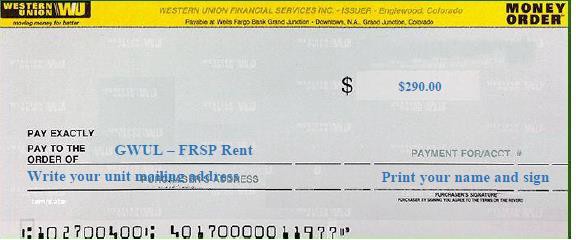 